В случае возникновения вопросов обращайтесь к специалистам компании по телефону +7 (812) 938-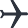 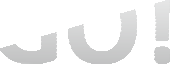 63-79 (Петербург) или +7 (495) 374-80-35 (Москва).	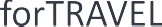 Независимо от того, какую страну вы решили посетить, на сайте www.gofortravel.ru вы можете найти абсолютно всю интересующую вас информацию, связанную с вашей поездкой.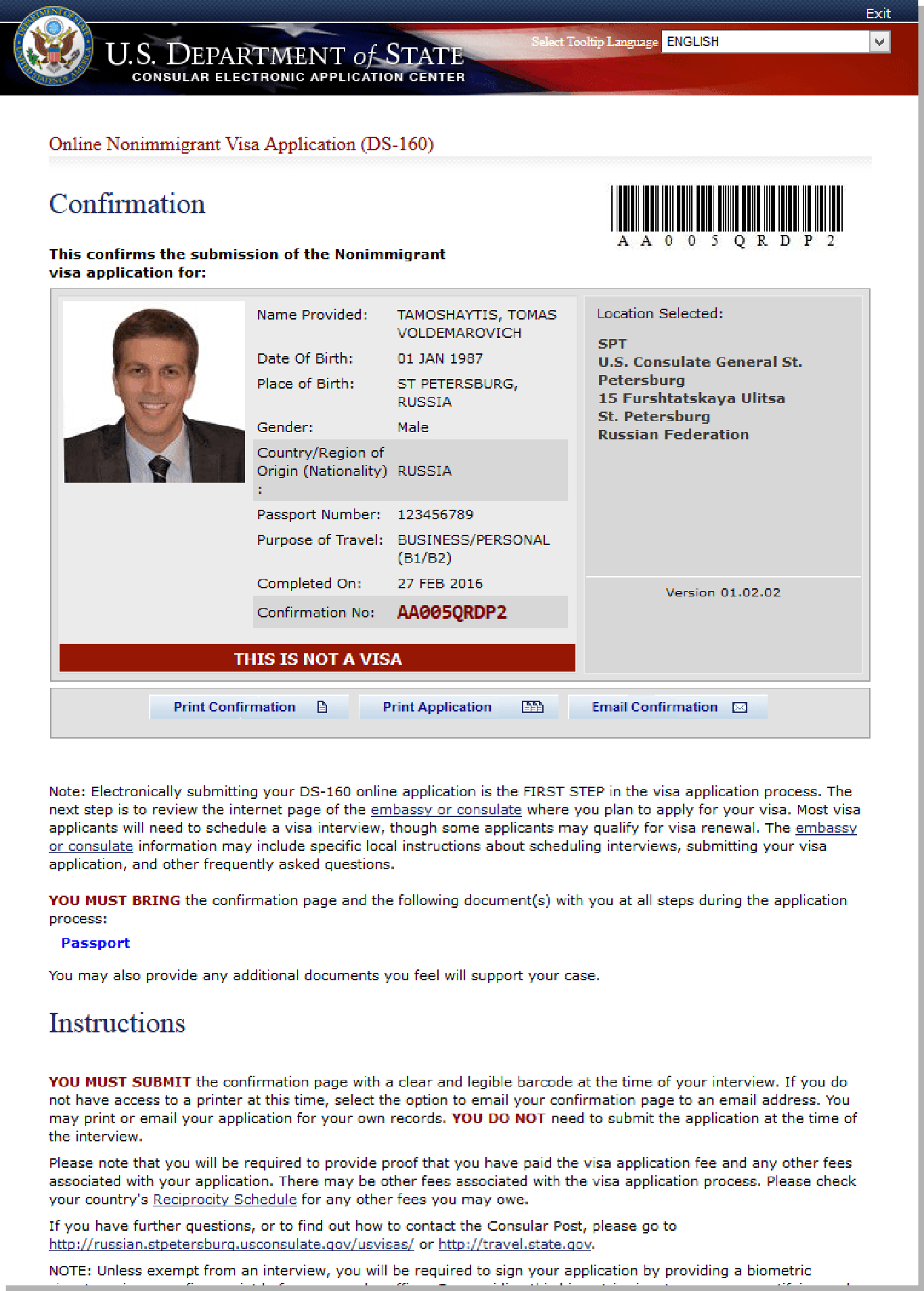 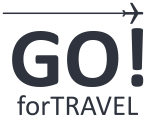 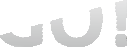 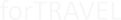 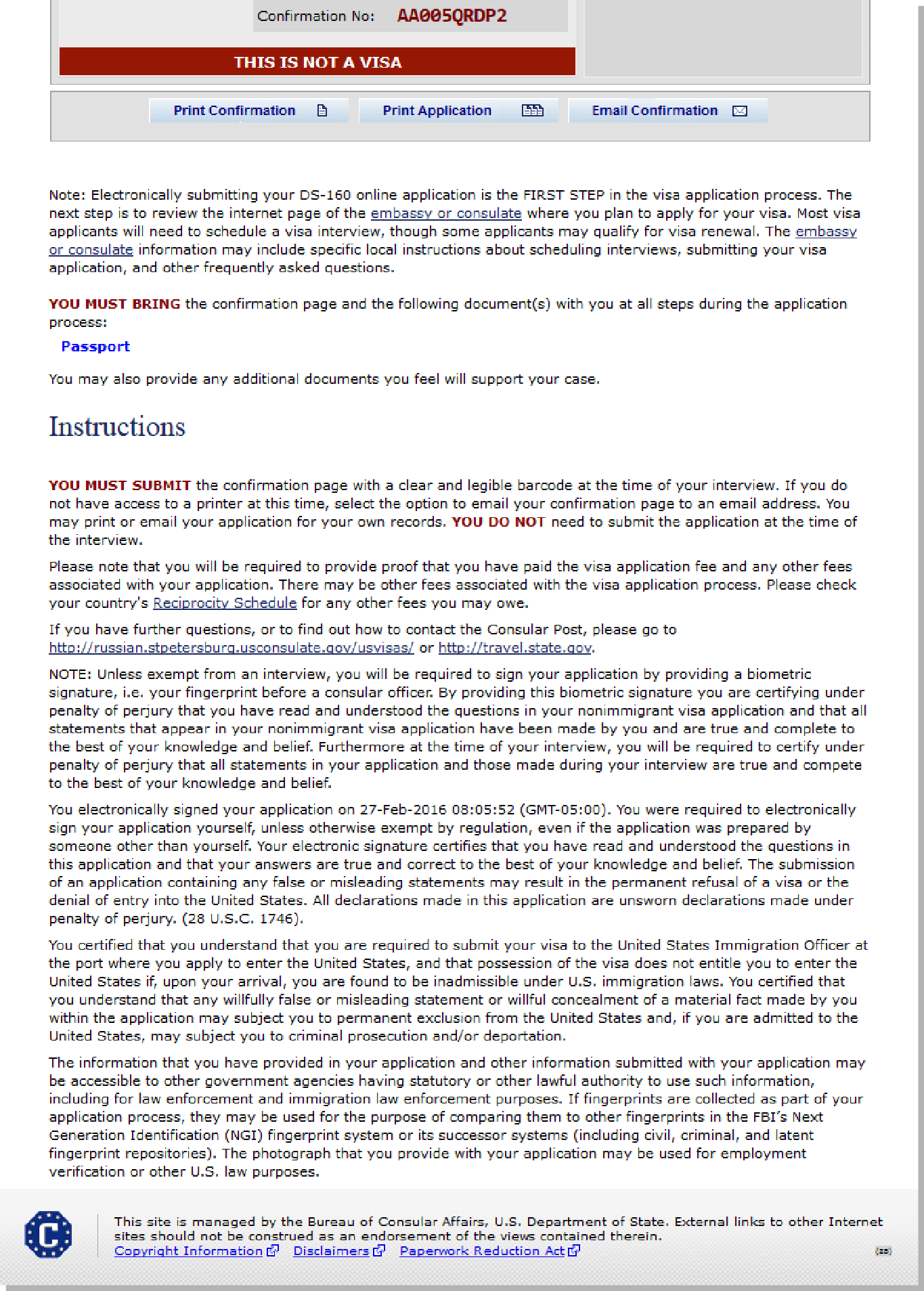 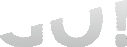 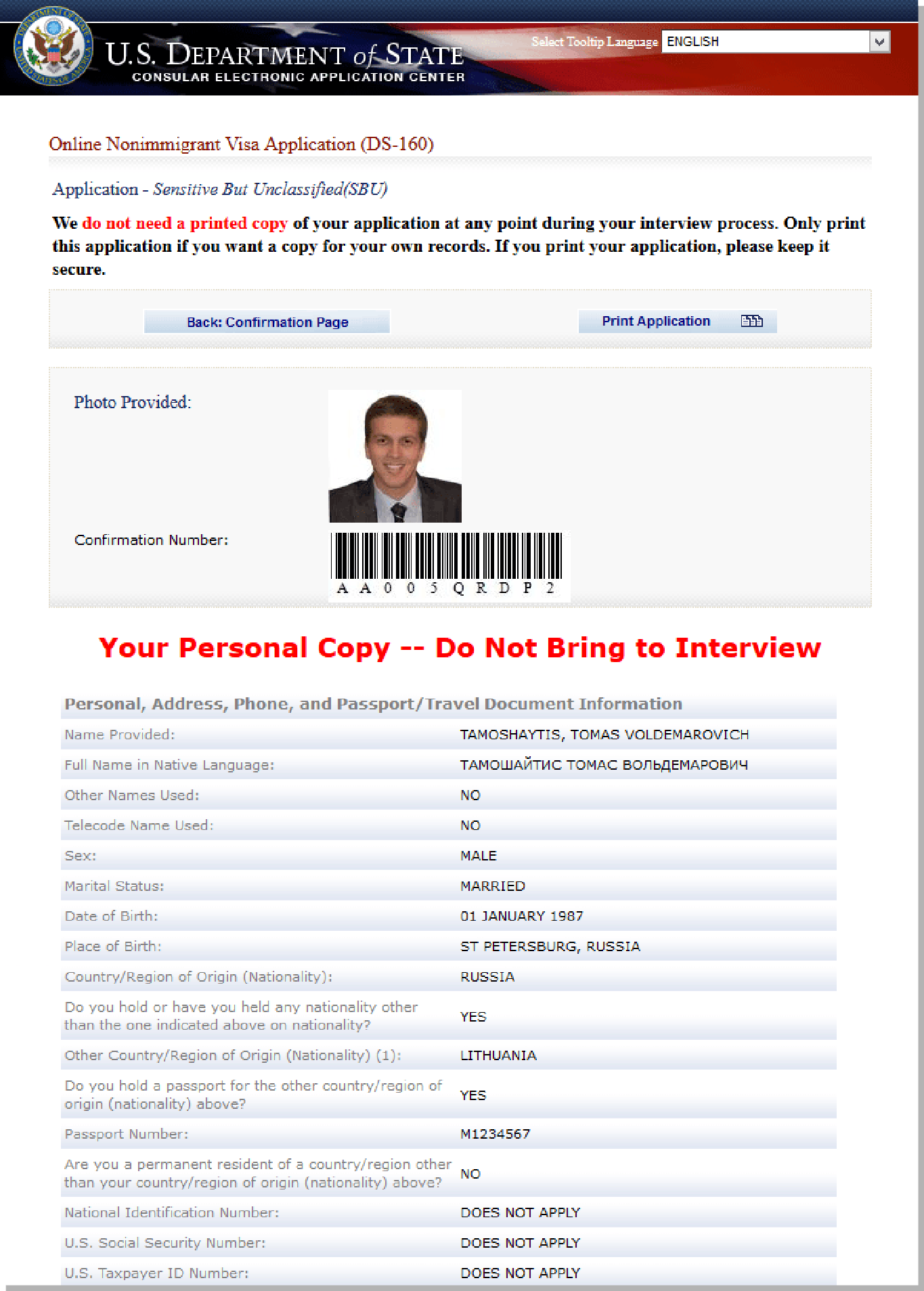 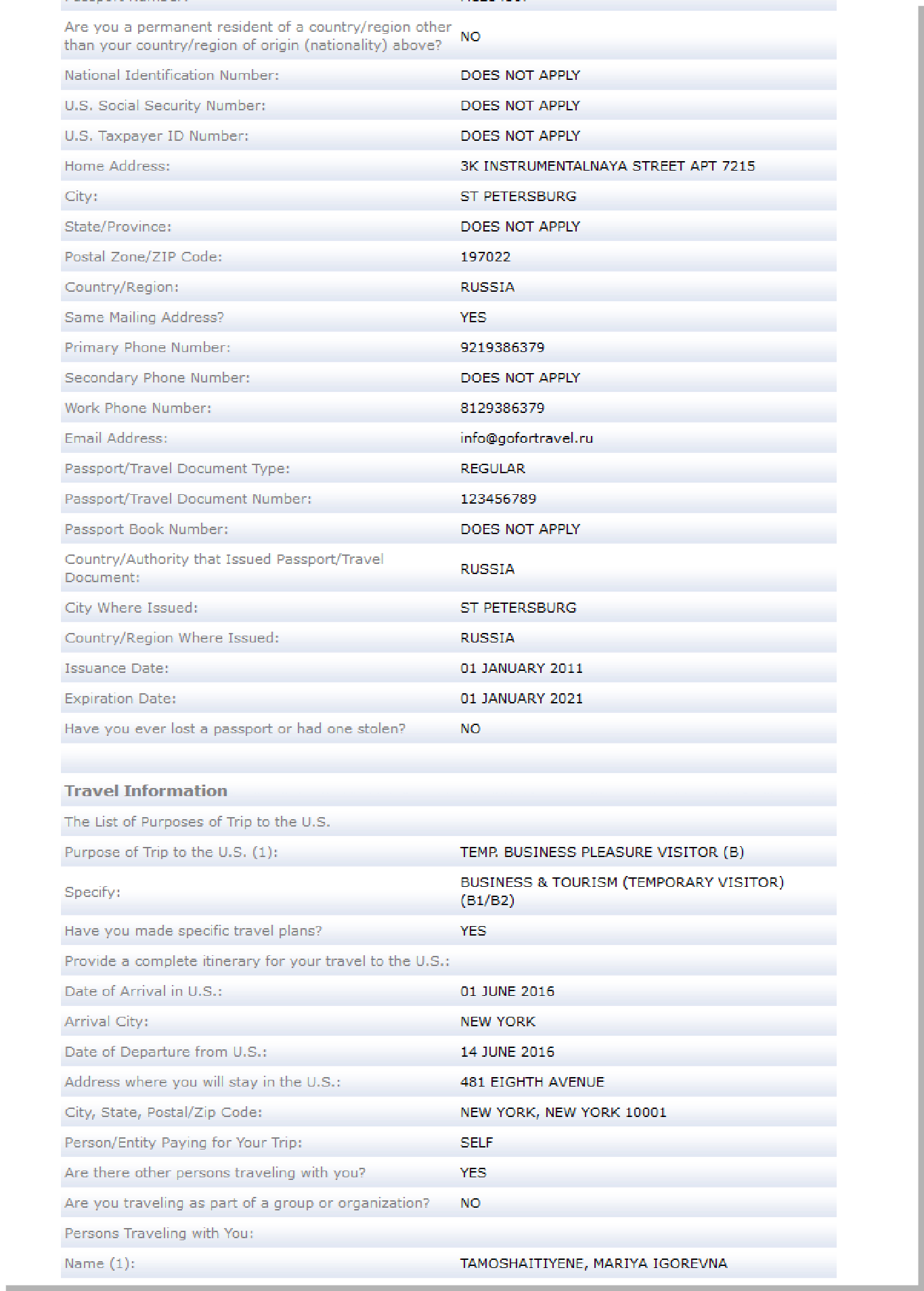 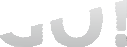 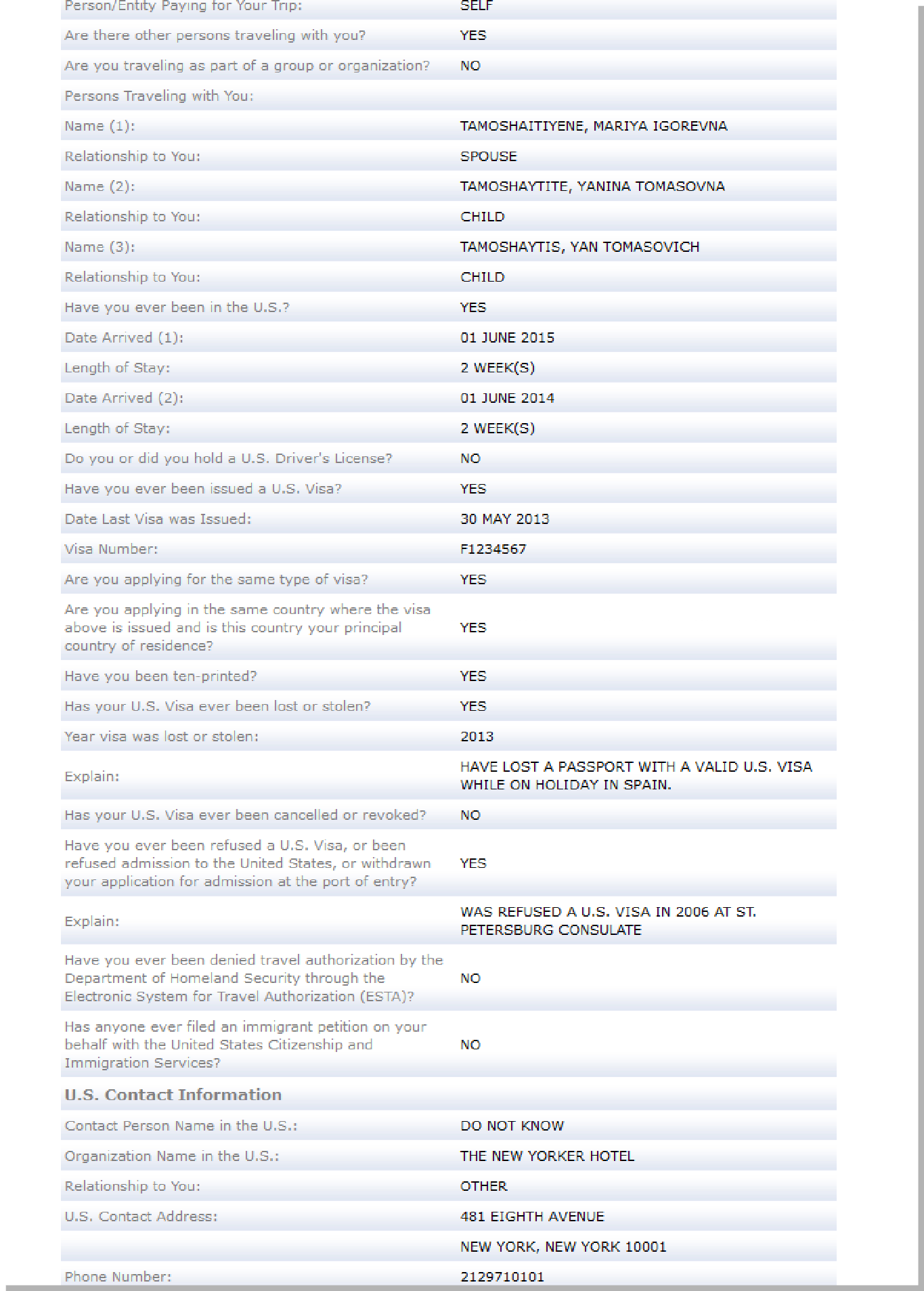 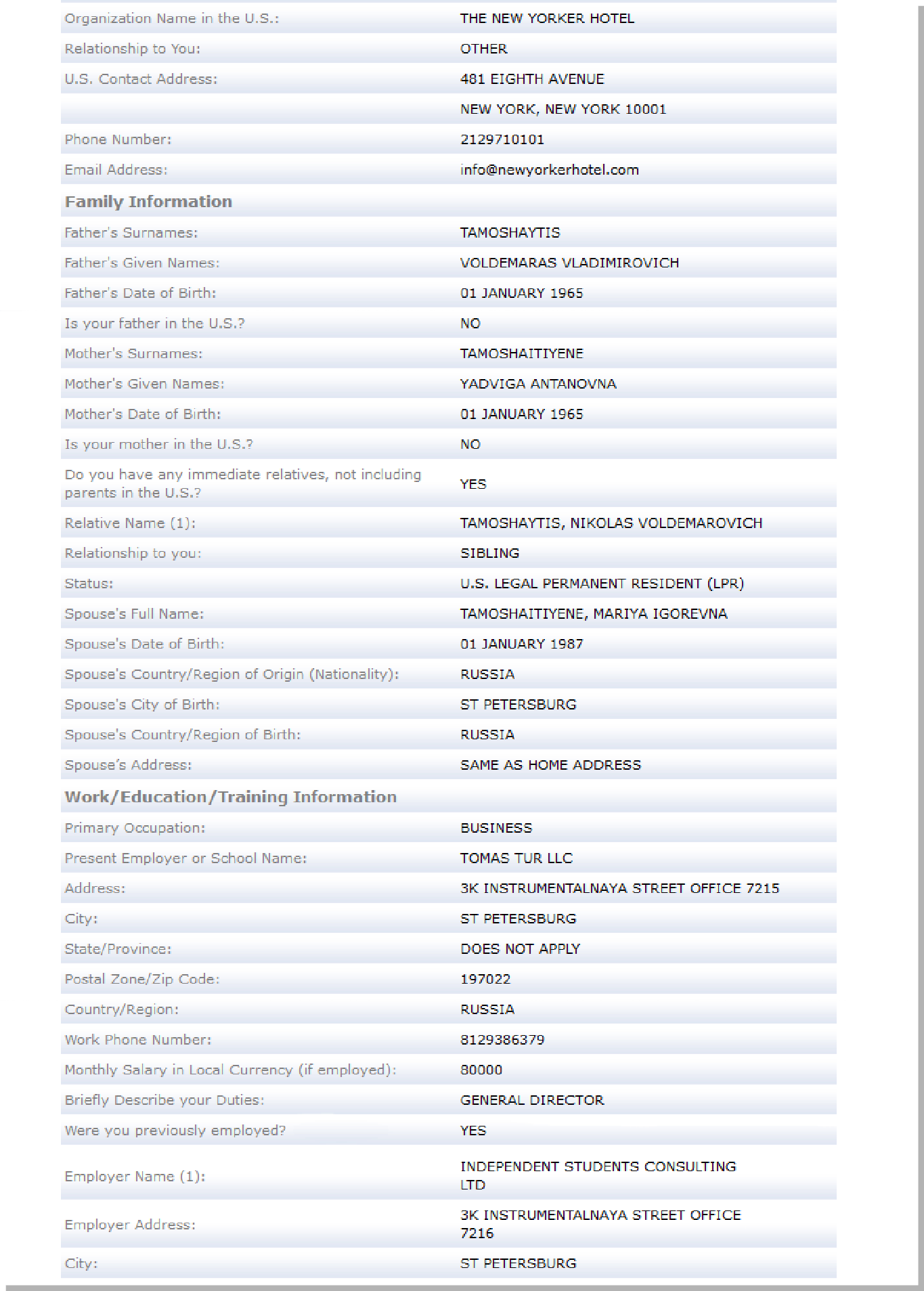 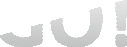 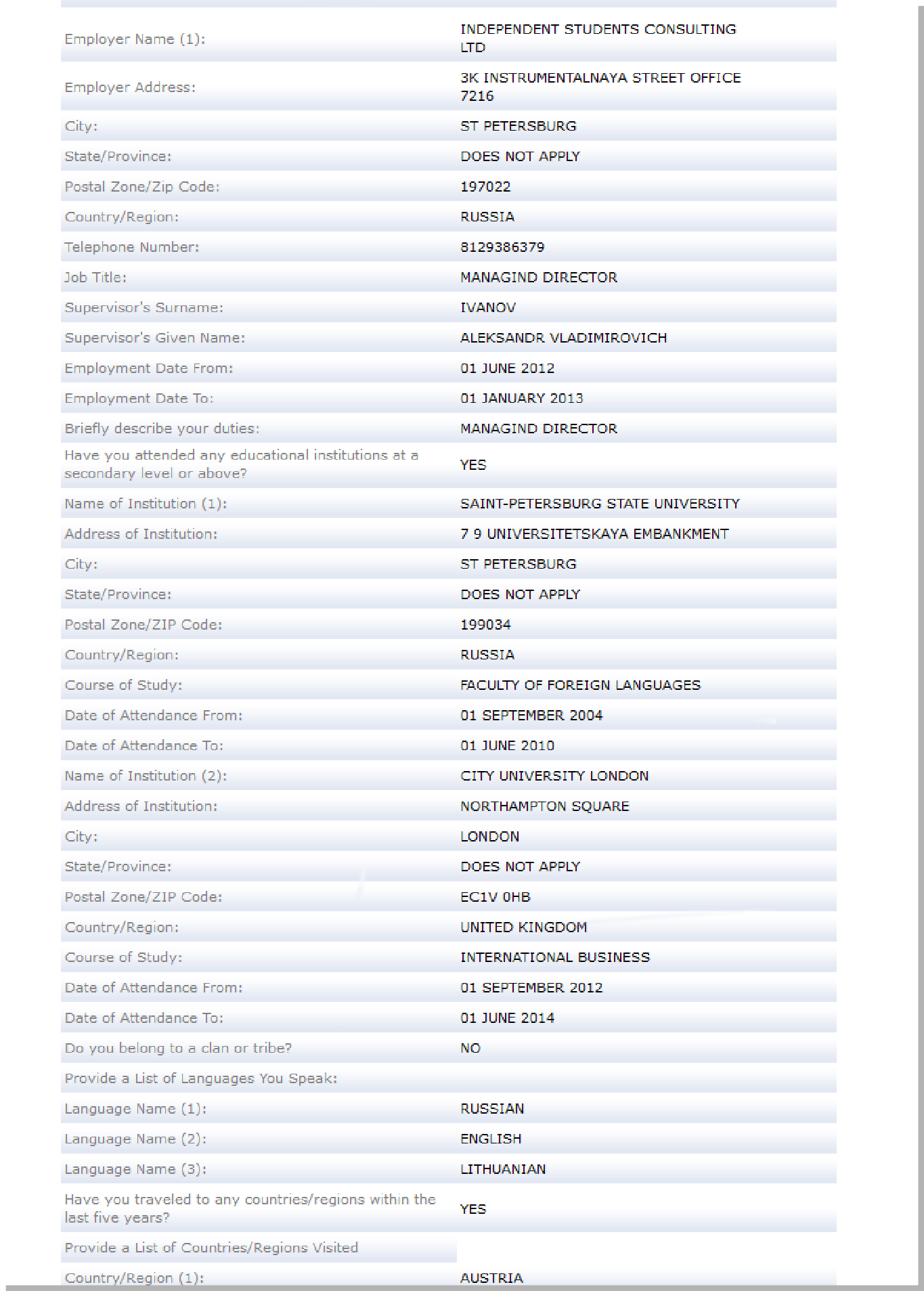 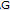 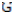 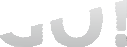 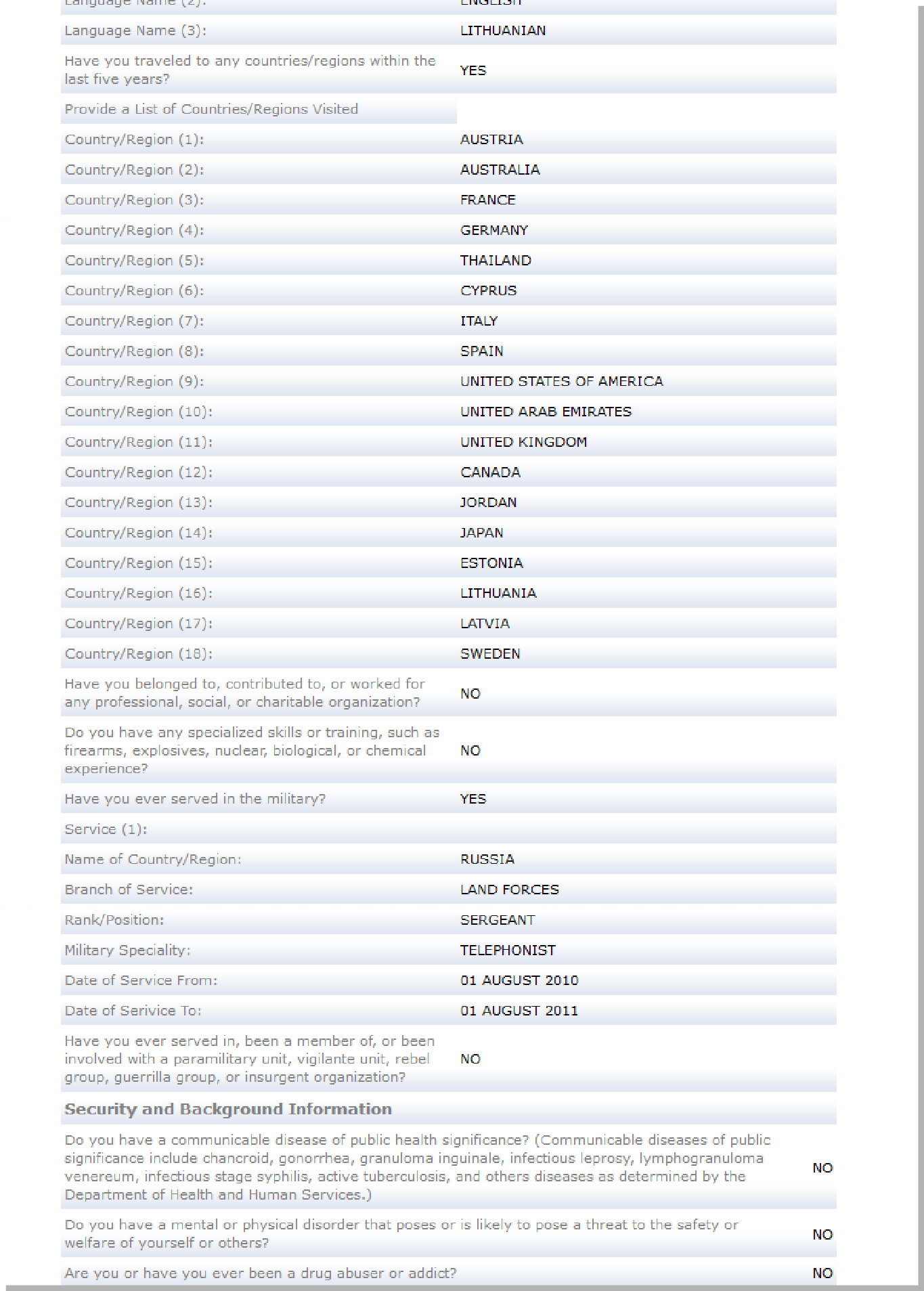 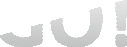 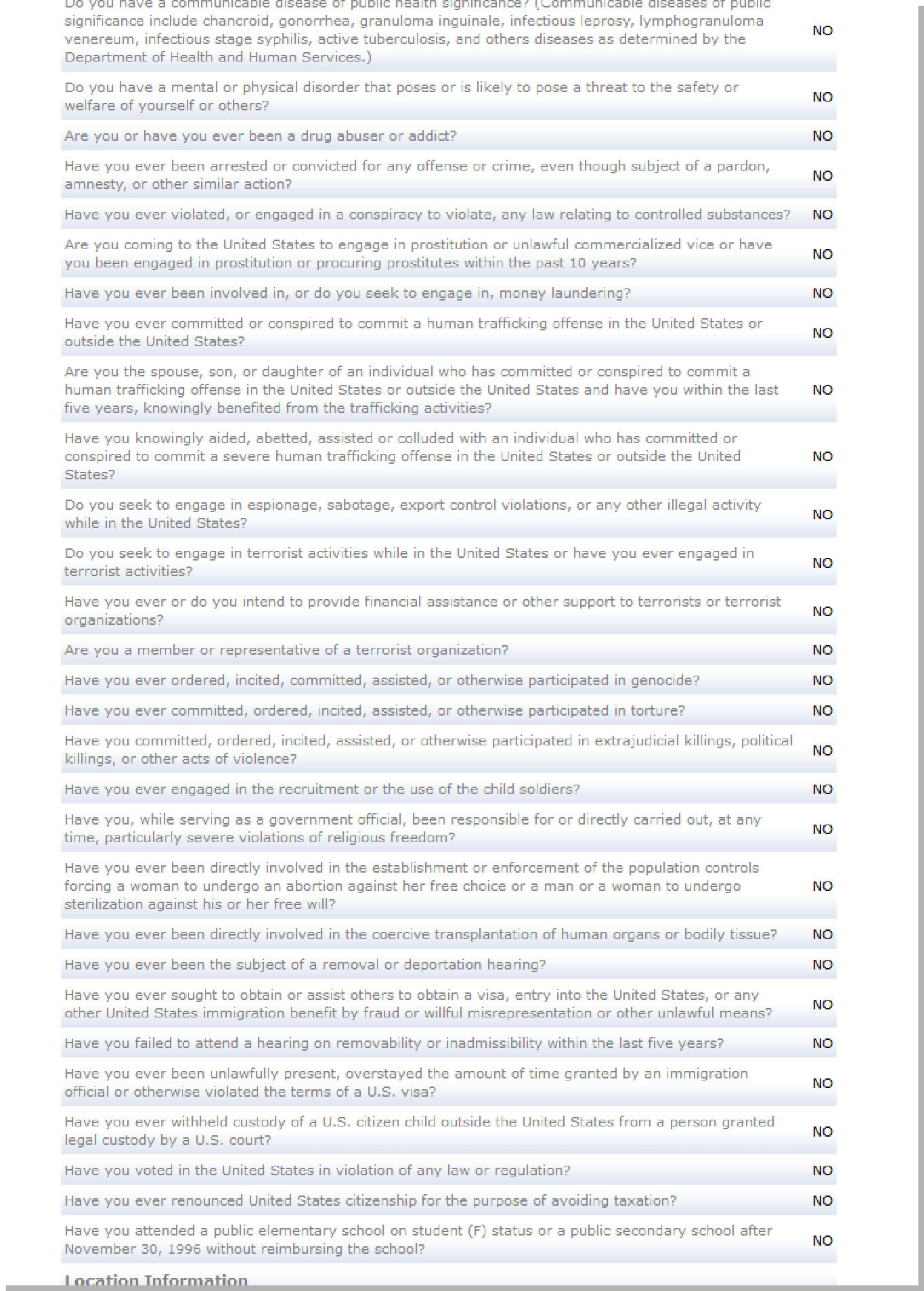 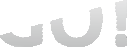 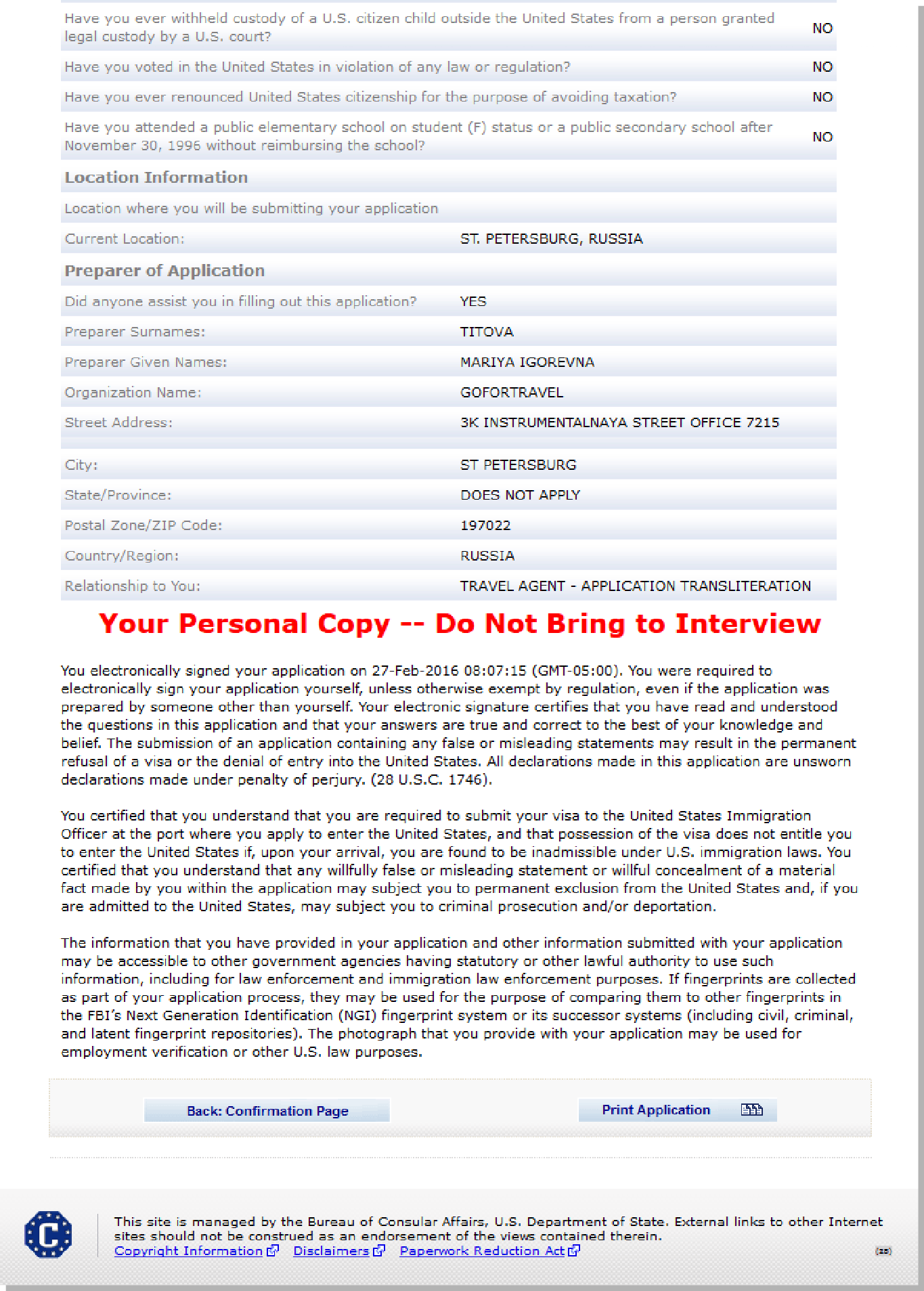 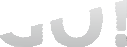 